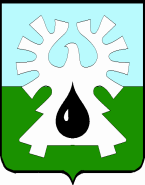 МУНИЦИПАЛЬНОЕ ОБРАЗОВАНИЕ ГОРОД УРАЙХанты-Мансийский автономный округ - ЮграАдминистрация ГОРОДА УРАЙСанитарно-противоэпидемическая комиссияПОВЕСТКА ВНЕОЧЕРЕДНОГО ЗАСЕДАНИЯсанитарно-противоэпидемической комиссии при администрации города УрайОб эпидситуации по ОРВИ и гриппу среди взрослого и детского населения в городе Урай. Докладчики: Заболеваемость паразитарными болезнями и энтеробиозом,  в том числе детей и подростков на  территории МО город Урай за 2017 год и 1 квартал 2018 годаПредседатель санитарно-противоэпидемической комиссии    		            С.В. Круглова Дата проведения 11.05.2018 Время проведения11-00Место проведенияадминистрация города Урайкабинет 217Пилявская С.В.-Начальник ТОУ Роспотребнадзора по ХМАО-Югре в городе Урай и Кондинском районеБессонов К. В.-исполняющий обязанности главного врача БУ ХМАО-Югры «Урайская городская клиническая больница»;Гелеван Н.Ю.-заведующий детской поликлиники БУ ХМАО-Югры «Урайская городская клиническая больница»Пилявская С.В.-Начальник ТОУ Роспотребнадзора по ХМАО-Югре в городе Урай и Кондинском районеБессонов К. В.-исполняющий обязанности главного врача БУ ХМАО-Югры «Урайская городская клиническая больница»;